ЧЕРКАСЬКА МІСЬКА РАДА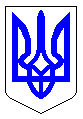 ЧЕРКАСЬКА МІСЬКА РАДАВИКОНАВЧИЙ КОМІТЕТРІШЕННЯВід 09.04.2019 № 392Про доручення анулювати паспорти прив’язки тимчасових споруд ФОП Шолудько О.М. Враховуючи доручення міського голови від 12.09.2018 №189 щодо анулювання паспортів прив’язки тимчасових споруд та акт перевірки від 21.03.2019 управління інспектування Черкаської міської ради, керуючись п. 2.27, п. 2.30. наказу Міністерства регіонального розвитку, будівництва та житлово-комунального господарства України від 21.10.2011 №244 «Про затвердження Порядку розміщення тимчасових споруд для провадження підприємницької діяльності», на підставі ст.26, ст.59 Закону України «Про місцеве самоврядування в Україні», виконавчий комітет Черкаської міської радиВИРІШИВ:1. Доручити управлінню планування та архітектури департаменту архітектури та містобудування Черкаської міської ради анулювати паспорти прив’язки тимчасової споруди для провадження підприємницької діяльності (далі – ТС) фізичної особи-підприємцю Шолудько Олександра Миколайовича з підстави невстановлення ТС протягом 6 місяців з дати отримання паспорту прив’язки згідно з додатком.2. Управлінню планування та архітектури департаменту архітектури та містобудування Черкаської  міської ради:2.1. Анулювати паспорти прив’язки ТС ФОП Шолудько О. М. згідно з додатком;2.2. Внести інформацію щодо анулювання паспортів прив’язки ТС, зазначених в додатку цього рішення до містобудівного кадастру.3. Контроль за виконанням рішення покласти на директора департаменту архітектури та містобудування Савіна А.О.Міський голова 								        А. В. БондаренкоДодаток ЗАТВЕРДЖЕНО рішення виконавчого комітету від __________№_____Перелік паспортів прив’язки тимчасових споруд ФОП Шолудько О.М.Директор департаменту архітектури та містобудування 						         А. О. Савін№ п/пДата реєстрації паспортуТермін дії Адреса розміщення ТСПлоща ТСНазва ТС75015.12.201715.12.2022вул. Оборонна30торговий павільйон №175115.12.201715.12.2022вул. Оборонна30торговий павільйон №275215.12.201715.12.2022вул. Оборонна29,7торговий павільйон №375315.12.201715.12.2022вул. Оборонна29,7торговий павільйон №475415.12.201715.12.2022вул. Оборонна29,7торговий павільйон №575515.12.201715.12.2022вул. Оборонна29,7торговий павільйон №675615.12.201715.12.2022вул. Оборонна30торговий павільйон №775715.12.201715.12.2022вул. Оборонна30торговий павільйон №8